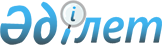 О внесении изменений в решение Енбекшильдерского районного маслихата от 22 декабря 2008 года № С-11/4 "О районном бюджете на 2009 год"
					
			Утративший силу
			
			
		
					Решение Енбекшильдерского районного маслихата Акмолинской области от 2 марта 2009 года № С-13/2. Зарегистрировано Управлением юстиции Енбекшильдерского района Акмолинской области 17 марта 2009 года № 1-10-83. Утратило силу - решением Енбекшильдерского районного маслихата Акмолинской области от 10 февраля 2010 года № С21/5      Утратило силу - решением Енбекшильдерского районного маслихата Акмолинской области от 10 февраля 2010 года № С21/5

      В соответствии со статьей 109 Бюджетного кодекса Республики Казахстан от 4 декабря 2008 года, статьи 6 Закона Республики Казахстан «О местном государственном управлении и самоуправлении в Республике Казахстан» от 23 января 2001 года и согласно предложения акимата района, районный маслихат РЕШИЛ:



      1. Внести в решение Енбекшильдерского районного маслихата от 22 декабря 2008 года № С-11/4 «О районном бюджете на 2009 год» (зарегистрировано в Региональном Реестре государственной регистрации нормативных правовых актов № 1-10-78, опубликовано в районных газетах: «Жаңа дәуір» от 16 января 2009 года и «Сельская новь» от 17 января 2009 года) следующие изменения:

      в подпункте 1 пункта 1 цифру «1466515» заменить на цифру «1470943»;

      в подпункте 2 пункта 1 цифру «1452515» заменить на цифру «1485622»;

      в подпункте 5 пункта 1 цифру «0» заменить на цифру «-28679»;

      в подпункте 6 пункта 1 цифру «0» заменить на цифру «28679».



      2. Приложения 1, 2, 4 к решению районного маслихата от 22 декабря 2008 года № С-11/4 «О районном бюджете на 2009 год» (зарегистрировано в Региональном Реестре государственной регистрации нормативных правовых актов № 1-10-78, опубликовано в районных газетах: «Жаңа дәуір» от 16 января 2009 года и «Сельская новь» от 17 января 2009) изложить в новой редакции согласно приложений 1, 2, 4 к настоящему решению.



      3. Настоящее решение вступает в силу со дня государственной регистрации в Управлении юстиции Енбекшильдерского района и вводится в действие с 1 января 2009 года.      Председатель сессии

      районного маслихата                              А.Мадиева      Секретарь районного

      маслихата                                         М.Исажанов      СОГЛАСОВАНО:      Аким района                                      Т.Хамитов      Начальник

      отдела экономики

      и бюджетного планирования                        Б.Бейсенова

Приложение 1

к решению районного

маслихата "О внесении

изменений в решение

Енбекшильдерского районного

маслихата от 22 декабря 2008 года

№ С -11/4 "О районном бюджете

на 2009 год

Приложение 2

к решению районного

маслихата "О внесении

изменений в решение

Енбекшильдерского районного

маслихата от 22 декабря 2008 года

№ С -11/4 "О районном бюджете

на 2009 год Перечень бюджетных программ развития

Приложение 3

к решению районного

маслихата "О внесении

изменений в решение

Енбекшильдерского районного

маслихата от 22 декабря 2008 года

№ С -11/4 "О районном бюджете

на 2009 годПродолжение таблицы:Продолжение таблицы:Продолжение таблицы:Продолжение таблицы:Продолжение таблицы:
					© 2012. РГП на ПХВ «Институт законодательства и правовой информации Республики Казахстан» Министерства юстиции Республики Казахстан
				категориякатегориякатегориякатегориякатегорияУтвер-

жденный бюджет на 2009 годУточне-

ниеУточ-

ненный бюджет на 2009 годклассклассклассклассУтвер-

жденный бюджет на 2009 годУточне-

ниеУточ-

ненный бюджет на 2009 годподклассподклассподклассУтвер-

жденный бюджет на 2009 годУточне-

ниеУточ-

ненный бюджет на 2009 годспецификаспецификаУтвер-

жденный бюджет на 2009 годУточне-

ниеУточ-

ненный бюджет на 2009 годНаименованиеУтвер-

жденный бюджет на 2009 годУточне-

ниеУточ-

ненный бюджет на 2009 год123467891. Доходы146651544281470943Доходы31015703101571Налоговые поступления29756302975631Подоходный налог4213042132Индивидуальный подоходный налог4213042132Индивидуальный подоходный налог с доходов,не облагаемых у источника выплаты4147041473Индивидуальный подоходный налог с физических лиц, осуществляющих деятельность по разовым талонам660663Социальный налог19404901940491Социальный налог19404901940491Социальный налог19404901940494Налоги на собственность849110849111Налоги на имущество597500597501Налог на имущество юридических лиц и индивидуальных предпринимателей594000594002Налог на имущество физических лиц35003503Земельный налог112870112872Земельный налог с физических лиц на земли населенных пунктов2995029953Земельный налог на земли промышленности, транспорта, связи, обороны и иного несельскохозяйственного назначения2436024367Земельный налог с юридических лиц и индивидуальных предпринимателей, частных нотариусов и адвокатов на земли сельскохозяйственного назначения55105518Земельный налог с юридических лиц, индивидуальных предпринимателей, частных нотариусов и адвокатов на земли населенных пунктов5305053054Налог на транспортные средства117940117941Налог на транспортные средства с юридических лиц2294022942Налог на транспортные средства с физических лиц9500095005Единый земельный налог2080020801Единый земельный налог2080020805Внутренние налоги на товары, работы и услуги130610130612Акцизы441044196Бензин (за исключением авиационного) реализуемый юридическими и физическими лицами в розницу, использование на собственные производственные нужды430043097Дизельное топливо, реализуемое юридическими и физическими лицами в розницу, использование на собственные производственные нужды110113Поступления за использование природных и других ресурсов1058101058115Плата за пользование земельными участками105810105814Сборы за ведение предпринимательской и профессиональной деятельности2039020391Сбор за государственную регистрацию индивидуальных предпринимателей17201722Лицензионный сбор за право занятия отдельными видами деятельности17201723Сбор за государственную регистрацию юридических лиц980985Сбор за государственную регистрацию залога движемого имущества104010414Сбор за государственную регистрацию транспортных средств, а также их перерегистрацию7607618Сбор за государственную регистрацию прав на недвижимое имущество и сделок с ним14170141781Государственная пошлина1329013292Государственная пошлина, взимаемая с подаваемых в суд исковых заявлений, заявлений особого искового производства, заявлений (жалоб) по делам особого производства, заявлений о вынесении судебного приказа, заявлений о выдаче дубликата исполнительного листа, заявлений о выдаче исполнительных листов на принудительное исполнение решений третейских (арбитражных) судов и иностранных судов, заявлений о повторной выдаче копий судебных актов, исполнительных листов и иных документов, за исключением государственной пошлины с подаваемых в суд исковых заявлений к государственным учреждениям86408644Государственная пошлина, взимаемая за регистрацию актов  гражданского состояния, а также за выдачу гражданам справок и повторных свидетельств о регистрации актов гражданского состояния и  свидетельств в связи с изменением, дополнением и восстановлением записей актов гражданского состояния34603465Государственная пошлина, взимаемая за оформление документов на право выезда за границу и приглашение в Республику Казахстан лиц из других государств, а также за внесение изменений в эти документы270277Государственная пошлина, взимаемая за оформление документов о приобретении гражданства Республики Казахстан, восстановлении в гражданстве Республики Казахстан и прекращении гражданства Республики Казахстан110118Государственная пошлина за регистрацию место жительства540549Государственная пошлина, взимаемая за выдачу удостоверения охотника и его ежегодную регистрацию1301310Государственная пошлина, взимаемая за регистрацию и перерегистрацию каждой единицы гражданского, служебного оружия физических и юридических лиц (за исключением холодного охотничьего, сигнального, огнестрельного бесствольного, механических распылителей, аэрозольных и других устройств, снаряженных слезоточивыми или раздражающими веществами, пневматического оружия с дульной энергией не более 7,5 Дж и калибра до 4,5 мм включительно)30312Государственная пошлина за выдачу разрешений на хранение или хранение и ношение, транспортировку, ввоз на территорию Республики Казахстан и вывоз из Республики Казахстан оружия и патронов к нему 110112Неналоговые поступления4794047941Доходы от государственной собственности86408645Доходы от аренды имущества находящихся в государственной собственности86408644Доходы от аренды имущества находящихся в коммунальной собственности86408642Поступления от реализации товаров (работ, услуг) государственными учреждениями, финансируемыми из государственного бюджета110111Поступления от реализации товаров (работ, услуг) государственными учреждениями, финансируемыми из государственного бюджета110112Поступления от реализации товаров услуг, предоставляемых государственными учреждениями финансируемыми из местного бюджета110114Штрафы, пеня, санкции, взыскания, налагаемые государственными учреждениями, финансируемыми из государственного бюджета, а также содержащимися и финансируемыми из бюджета (сметы расходов) Национального Банка Республики Казахстан 3757037571Штрафы, пеня, санкции, взыскания, налагаемые государственными учреждениями, финансируемыми из государственного бюджета, а также содержащимися и финансируемыми из бюджета (сметы расходов) Национального Банка Республики Казахстан3757037575Административные штрафы, пени, санкции, взыскания, налагаемые местными государственными органами3757037576Прочие неналоговые поступления16201621Прочие неналоговые поступления16201629Другие неналоговые поступления в местный бюджет16201623Поступления от продажи основного капитала7800078003Продажа земли и нематериальных активов7800078001Продажа земли7800078001Поступления от продажи земельных участков7800078004Поступления трансфертов1156358442811607862Трансферты из вышестоящих органов государственного управления1156358442811607862Трансферты из областного бюджета1156358442811607861Целевые текущие трансферты338340338342Целевые трансферты на развитие36179644283662243Субвенции7607280760728Функциональная группаФункциональная группаФункциональная группаФункциональная группаФункциональная группаУтверж-

денныйбюджет на 2009 годУточ-

нениеУточ-

ненный бюджет на 2009 годФункциональная подгруппаФункциональная подгруппаФункциональная подгруппаФункциональная подгруппаУтверж-

денныйбюджет на 2009 годУточ-

нениеУточ-

ненный бюджет на 2009 годАдминистратор бюджетных программАдминистратор бюджетных программАдминистратор бюджетных программУтверж-

денныйбюджет на 2009 годУточ-

нениеУточ-

ненный бюджет на 2009 годПрограммаПрограммаУтверж-

денныйбюджет на 2009 годУточ-

нениеУточ-

ненный бюджет на 2009 годНаименованиеУтверж-

денныйбюджет на 2009 годУточ-

нениеУточ-

ненный бюджет на 2009 годII. Затраты145251533107148562201Государственные услуги общего характера13705312881383411Представительные, исполнительные и другие органы, выполняющие общие функции государственного управления123056976124032112Аппарат маслихата района887708877001Обеспечение деятельности маслихата района887708877122Аппарат акима района3354095534495001Обеспечение деятельности акима района3354095534495123Аппарат акима района в городе, города районного значения, поселка, аула (села), аульного (сельского) округа806392180660001Функционирование аппарата акима района в городе, города районного значения, поселка, аула (села), аульного (сельского) округа8063921806602Финансовая деятельность71803127492452Отдел финансов района71803127492001Обеспечение деятельности отдела финансов64062046610002Создание информационных систем50050003Проведение оценки имущества в целях налогообложения185127312004Организация работы по выдаче разовых талонов и обеспечение полноты сбора сумм от реализации разовых талонов269-19250011Учет, хранение, оценка и реализация имущества, поступившего в коммунальную собственность27002705Планирование и статистическая деятельность681706817453Отдел экономики и бюджетного планирования района681706817001Обеспечение деятельности отдела экономики и бюджетного планирования68170681702Оборона1556015561Военные нужды155601556122Аппарат акима района155601556005Мероприятия в рамках исполнения всеобщей воинской обязанности15560155603Общественный порядок, безопасность, правовая, судебная, уголовно-

исполнительная деятельность2000020001Правоохранительная деятельность200002000458Отдел жилищно-коммунального хозяйства, пассажирского транспорта и автомобильных дорог района200002000021Обеспечение безопасности дорожного движения в населенных пунктах20000200004Образование767767220017897681Дошкольное воспитание и обучение19590295722547123Аппарат акима района в городе, города районного значения, поселка, аула (села), аульного (сельского) округа19590295722547004Поддержка организаций дошкольного воспитания и обучения195902957225472Начальное, основное среднее и общее среднее образование70997719044729021464Отдел образования района70997719044729021003Общеобразовательное обучение 68671719044705761006Дополнительное образование для детей10543010543010Внедрение новых технологий обучения в государственной системе образования за счет целевых трансфертов из республиканского бюджета127170127174Техническое и профессио-

нальное, послесреднее образование834708347464Отдел образования района834708347018Организация профессионального обучения8347083479Прочие услуги в области образования29853029853464Отдел образования района17853017853001Обеспечение деятельности отдела образования564305643004Информатизация системы среднего образования505205052005Приобретение и доставка учебников, учебно-методических комплексов для государственных организаций образования района658606586007Проведение школьных олимпиад, внешкольных мероприятий и конкурсов районного (городского) масштаба5720572467Отдел строительства района12000012000037Строительство и реконструкция объектов образования1200001200006Социальная помощь и социальное обеспечение445701095456652Социальная помощь33567-95432613451Отдел занятости и социальных программ района33567-95432613002Программа занятости679806798005Государственная адресная социальная помощь471104711006Жилищная помощь131501315007Социальная помощь отдельным категориям нуждающихся граждан по решениям местных представительных органов5151-9544197010Материальное обеспечение детей-инвалидов, воспитывающихся и обучающихся на дому2190219015Территориальные центры социального обслуживания пенсионеров и инвалидов649906499016Государственные пособия на детей до 18 лет789707897017Обеспечение нуждающихся инвалидов обязательными гигиеническими средствами и предоставление услуг специалистов жестового языка, индивидуальными помощниками в соответствии с индивидуальной программой реабилитации инвалидов97709779Прочие услуги в области социальной помощи и социального обеспечения11003204913052451Отдел занятости и социальных программ района11003204913052001Обеспечение деятельности отдела занятости и социальных программ10779010779011Оплата услуг по зачислению, выплате и доставке пособий и других социальных выплат2240224099Реализация мер социальной поддержки специалистов социальной сферы сельских населенных пунктов за счет целевого трансферта из республиканского бюджета02049204907Жилищно-коммунальное хозяйство12259262141288061Жилищное хозяйство86416442890844467Отдел строительства района86416442890844003Строительство жилья государственного коммунального жилищного фонда49672442854100004Развитие и обустройство инженерно-коммуникационной инфраструктуры367440367442Коммунальное хозяйство22650175024400123Аппарат акима района в городе, города районного значения, поселка, аула (села), аульного (сельского) округа26505003150014Организация водоснабжения населенных пунктов26505003150467Отдел строительства района012501250006Развитие системы водоснабжения012501250458Отдел жилищно-коммунального хозяйства, пассажирского транспорта и автомобильных дорог района20000020000026Организация эксплуатации тепловых сетей, находящихся в коммунальной собственности районов200000200003Благоустройство населенных пунктов135263613562123Аппарат акима района в городе, города районного значения, поселка, аула (села), аульного (сельского) округа135263613562008Освещение улиц населенных пунктов808108081009Обеспечение санитарии населенных пунктов248202482010Содержание мест захоронений и погребение безродных2060206011Благоустройство и озеленение населенных пунктов275736279308Культура, спорт, туризм и информационное пространство663032509688121Деятельность в области культуры27850226430114455Отдел культуры и развития языков района27850226430114003Поддержка культурно-досуговой работы278502264301142Спорт40802454325465Отдел физической культуры и спорта района40802004280005Развитие массового спорта и национальных видов спорта780200980006Проведение спортивных соревнований на районном уровне3150315007Подготовка и участие членов сборных команд района по различным видам спорта на областных спортивных соревнованиях298502985467Отдел строительства района04545008Развитие объектов спорта045453Информационное пространство23848023848455Отдел культуры и развития языков района17125017125006Функционирование районных (городских) библиотек16663016663007Развитие государственного языка и других языков народов Казахстана4620462456Отдел внутренней политики района672306723002Проведение государственной информационной политики через средства массовой информации6723067239Прочие услуги по организации культуры, спорта, туризма и информационного пространства10525010525455Отдел культуры и развития языков района346203462001Обеспечение деятельности отдела культуры и развития языков346203462456Отдел внутренней политики района402004020001Обеспечение деятельности отдела внутренней политики382003820003Реализация региональных программ в сфере молодежной политики2000200465Отдел физической культуры и спорта района304303043001Обеспечение деятельности отдела физической культуры и спорта30430304310Сельское, водное, лесное, рыбное хозяйство, особоохраняемые природные территории, охрана окружающей среды и животного мира, земельные отношения27558202755821Сельское хозяйство634306343462Отдел сельского хозяйства района634306343001Обеспечение деятельности отдела сельского хозяйства6343063432Водное хозяйство2613800261380467Отдел строительства района2613800261380012Развитие системы водоснабжения26138002613806Земельные отношения785907859463Отдел земельных отношений района785907859001Обеспечение деятельности отдела земельных отношений385403854002Работы по переводу сельско-

хозяйственных угодий из одного вида в другой40050400511Промышленность, архитектурная, градостроительная и строительная деятельность7773077732Архитектурная, градо-

строительная и строительная деятельность777307773467Отдел строительства района445204452001Обеспечение деятельности отдела строительства445204452468Отдел архитектуры и градостроительства района332103321001Обеспечение деятельности отдела архитектуры и градостроительства33210332112Транспорт и коммуникации162010162011Автомобильный транспорт16201016201123Аппарат акима района в городе,  орода районного значения, поселка, аула (села), аульного (сельского) округа620106201013Обеспечение функционирования автомобильных дорог в городах районного значения, поселках, сельских округах620106201458Отдел жилищно-коммунального хозяйства, пассажирского транспорта и автомобильных дорог района10000010000023Обеспечение функционирования автомобильных дорог1000001000013Прочие111180111183Поддержка предпринимательской деятельности и защита конкуренции404504045469Отдел предпринимательства района404504045001Обеспечение деятельности отдела предпринимательства399003990003Поддержка предпринимательской деятельности550559Прочие707307073452Отдел финансов района165301653012Резерв местного испол-

нительного органа района на неотложные затраты165301653458Отдел жилищно-коммунального хозяйства, пассажирского транспорта и автомобильных дорог района542005420001Обеспечение деятельности отдела, жилищно-коммунального хозяйства, пассажирского транспорта и автомобильных дорог542005420III. Чистое бюджетное кредитование000IV. Сальдо по операциям с финансовыми активами 1400001400013Прочие140000140009Прочие14000014000452Отдел финансов района14000014000014Формирование или увеличение уставного капитала юридических лиц14000014000V. Дефицит бюджета 0-28679-28679VI. Финансирование дефицита бюджета028679286797Поступление займов000Погашение займов0008Движение остатков бюджетных средств028679286791Остатки бюджетных средств028679286791Свободные остатки бюджетных средств028679286791Свободные остатки бюджетных средств02867928679Функциональная группаФункциональная группаФункциональная группаФункциональная группаФункциональная группаСуммаФункциональная подгруппаФункциональная подгруппаФункциональная подгруппаФункциональная подгруппаСуммаАдминистратор бюджетных программАдминистратор бюджетных программАдминистратор бюджетных программСуммаПрограммаПрограммаСуммаЗатраты3846211Государственные услуги общего характера5002Финансовая деятельность50452Отдел финансов района50002Создание информационных систем504Образование1705209Прочие услуги в области образования17052464Отдел образования района5052004Информатизация системы среднего образования5052467Отдел строительства района12000037Строительство и реконструкция объектов образования120007Жилищно-коммунальное хозяйство9209401Жилищное хозяйство90844467Отдел строительства района90844003Строительство жилья государственного коммунального жилищного фонда54100004Развитие и обустройство инженерно-

коммуникационной инфраструктуры3674402Коммунальное хозяйство1250467Отдел строительства района1250006Развитие системы водоснабжения12508Культура, спорт, туризм и информационное пространство4502Спорт45467Отдел строительства района45008Развитие объектов спорта4510Сельское, водное, лесное, рыбное хозяйство, особоохраняемые природные территории, охрана окружающей среды и животного мира, земельные отношения26138002Водное хозяйство261380467Отдел строительства района261380012Развитие системы водоснабжения26138013Прочие1400009Прочие14000452Отдел финансов района14000014Формирование или увеличение уставного капитала юридических лиц14000Функциональная группаФункциональная группаФункциональная группаФункциональная группаФункциональная группаУтверж-

денный бюджет на 2009  годУточ-

нениеУточ-

ненный бюджет на 2009 годФункциональная подгруппаФункциональная подгруппаФункциональная подгруппаФункциональная подгруппаУтверж-

денный бюджет на 2009  годУточ-

нениеУточ-

ненный бюджет на 2009 годАдминистратор бюджетных программАдминистратор бюджетных программАдминистратор бюджетных программУтверж-

денный бюджет на 2009  годУточ-

нениеУточ-

ненный бюджет на 2009 годПрограммаПрограммаУтверж-

денный бюджет на 2009  годУточ-

нениеУточ-

ненный бюджет на 2009 годЗатраты12260635141261201Государственные услуги общего  характера80639218066001Представительные, исполнительные и другие органы, выполняющие общие функции государственного управления806392180660123Аппарат акима района в городе, города районного значения, поселка, аула (села), аульного (сельского) округа806392180660001Функционирование аппарата акима района в городе, города районного значения, поселка, аула (села), аульного (сельского) округа8063921806604Образование1959029572254701Дошкольное воспитание и обучение19590295722547123Аппарат акима района в городе, города районного значения, поселка, аула (села), аульного (сельского) округа19590295722547004Поддержка организаций дошкольного воспитания и обучения195902957225477Жилищно-коммунальное хозяйство161765361671202Коммунальное хозяйство26505003150123Аппарат акима района в городе, города районного значения, поселка, аула (села), аульного (сельского) округа26505003150014Организация водоснабжения населенных пунктов2650500315003Благоустройство населенных пунктов135263613562123Аппарат акима района в городе, города районного значения, поселка, аула (села), аульного (сельского) округа135263613562008Освещение улиц населенных пунктов808108081009Обеспечение санитарии населенных пунктов248202482010Содержание мест захоронений и погребение безродных2060206011Благоустройство и озеленение населенных пунктов275736279312Транспорт и коммуникации62010620101Автомобильный транспорт620106201123Аппарат акима района в городе, города районного значения, поселка, аула (села), аульного (сельского) округа620106201013Обеспечение функционирования автомобильных дорог в городах районного значения, поселках, сельских округах620106201Аким города СтепнякАким города СтепнякАким города СтепнякЗаозерный сельский округЗаозерный сельский округЗаозерный сельский округВалихановский сельский округВалихановский сельский округВалихановский сельский округУтверж-

денный

бюджетУточ-

нениеУточ-

ненный бюджетУтвер-

жденный бюджетУточ-

нениеУточ-

ненный бюджетУтверж-

денный бюджетУточ-

нениеУточ-

ненный бюджет3592836359645470054705768057681005701005752610526156610566110057010057526105261566105661100570100575261052615661056611005701005752610526156610566188740887400000088740887400000088740887400000088740887400000011362361139820902091070107260002600000000260002600000000260002600000000876236879820902091070107876236879820902091070107648806488132013200091709173403453053108010800000012493612854304354054563505635000000563505635000000563505635000000563505635000000Енбекшильдерский

сельский округЕнбекшильдерский

сельский округЕнбекшильдерский

сельский округКраснофлотский

сельский округКраснофлотский

сельский округКраснофлотский

сельский округДонской

сельский округДонской

сельский округДонской

сельский округУтверж-

денный бюджетУточ-

нениеУточ-

ненный бюджетУтверж-

денный бюджетУточ-

нениеУточ-

ненный бюджетУтверж-

денный бюджетУточ-

нениеУточ-

ненный бюджет560140060015177051774855048555237052375085050854579045795237052375085050854579045795237052375085050854579045795237052375085050854579045790000000000000000000000000000000000003644007649209227602765040045000000050400450000000504004500000003140314920922760276314031492092276027695095000000960965005012101210000000001230123420421550155000000000000000000000000000000000000Ульгинский сельский округУльгинский сельский округУльгинский сельский округМамайский сельский округМамайский сельский округМамайский сельский округЗаураловский сельский округЗаураловский сельский округЗаураловский сельский округУтверж-

денный бюджетУточ-

нениеУточ-

ненный бюджетУтверж-

денный бюджетУточ-

нениеУточ-

ненный бюджетУтверж-

денный бюджетУточ-

нениеУточ-

ненный бюджет69720697239290392958670586762690626938220382254410544162690626938220382254410544162690626938220382254410544162690626938220382254410544100000000000000000000000000000000000070307031070107426042600000000000000000000000000070307031070107426042670307031070107426042633003300002260226164016462062880880000000002090209450451120112000000000000000000000000000000000000Баймырзинский сельский округБаймырзинский сельский округБаймырзинский сельский округКенащинский сельский округКенащинский сельский округКенащинский сельский округАксуский сельский округАксуский сельский округАксуский сельский округУтверж-

денный бюджетУточ-

нениеУточ-

ненный бюджетУтверж-

денный бюджетУточ-

нениеУточ-

ненный бюджетУтверж-

денный бюджетУточ-

нениеУточ-

ненный бюджет604910061494306043064753047535602056024216004286042865602056024216042164286042865602056024216042164286042865602056024216042164286042860000042160000000000000000000000000000004471005470001170117010010090090000010010000000001001000000004470447000117011744704479009011701170009009000032203224504573073450450000008008045045440440000003500350000000350035000000035003500000003500350Ангалбатырский сельский округАнгалбатырский сельский округАнгалбатырский сельский округМакинский сельский округМакинский сельский округМакинский сельский округБирсуатский сельский округБирсуатский сельский округБирсуатский сельский округУтверж-

денный бюджетУточ-

нениеУточ-

ненный бюджетУтверж-

денный бюджетУточ-

нениеУточ-

ненный бюджетУтверж-

денный бюджетУточ-

нениеУточ-

ненный бюджет4134041341843529572139253622153833945039456006060065172215193394503945600606006517221519339450394560060600651722151933945039456006060065172215193000107162957136730000001071629571367300000010716295713673000000107162957136730001890189149701497190019000000000000000000000000000018901891497014971900190189018914970149719001900008100810000830832780278960960005305300010601063560356940940002160216000000216021600000021602160000002160216000